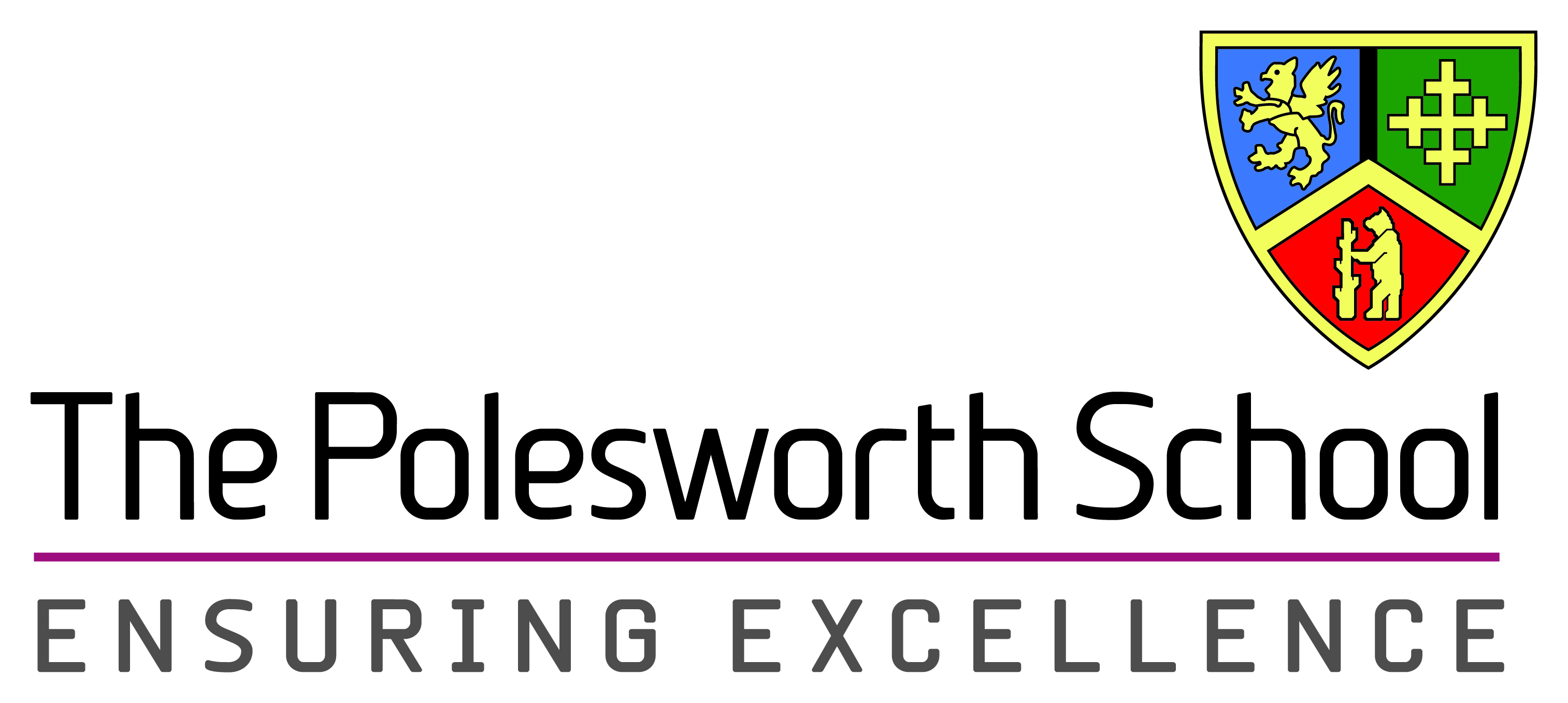 ASSESSMENT SCHEDULE 2016-17YEARAUTUMN TERM SPRING TERM SUMMER TERM 7Interim AssessmentsFriday 4th November – Friday 18th November, 2016Interim AssessmentsMonday 27th February – Friday 17th March, 2017End of year examinationsFriday 7th and Monday 10th July, 20178Interim AssessmentsFriday 4th November – Friday 18th November, 2016Interim AssessmentsMonday 27th February – Friday 17th March, 2017End of year examinationsMonday 3rd – Tuesday 4th July, 20179Interim AssessmentsFriday 4th November – Friday 18th November, 2016Interim AssessmentsMonday 27th February – Friday 17th March, 2017End of year examinationsThursday 29th - Friday 30th June, 201710Interim AssessmentsFriday 4th November – Friday 18th November, 2016Interim AssessmentsMonday 27th February – Friday 17th March, 2017End of year examinationsFriday 28th April – Friday 5th May, 201711Pre-public examinationsFriday 9th – Thursday 15th December, 2016Public ExaminationsDates to be published.12Interim AssessmentsFriday 11th November – Thursday 24th November, 2016Pre-public examinationsMonday 27th  February – Wednesday 1st March, 2017Public Examinations (some subjects)Dates to be published.End of year examinations (for subjects with no public examinations)Tuesday 11th – Friday 14th July, 201713Interim AssessmentsFriday 11th November – Thursday 24th November, 2016Pre-public examinationsMonday 13th – Wednesday 15th March, 2017Public ExaminationsDates to be published.